.(Intro: 16 counts)FORWARD, BACK-1/2 TURN, FORWARD, BACK-1/4 TURN, ACROSS-SIDE-BEHIND-SWEEP, BEHIND-SIDE-ACROSS-SWEEP	ACROSS, BACK, 1 ¼ TRIPLE TURN, PIVOT TURN, SHUFFLE FORWARD(Easier option for counts ‘3&4’ – ¼ turn shuffle forward)SAMBA CROSS, SAMBA CROSS, ACROSS, BACK, BACK, ACROSS, BACK, BACK	COASTER STEP-TOGETHER-COASTER FORWARD, SHUFFLE BACK-TOGETHER, ¼ TURN, TOUCH[32]	REPEATTAG: at the end of wall 2 (back wall) add the following 4 count Tag.Dance will finish at the front wall, enjoyMakes Me Think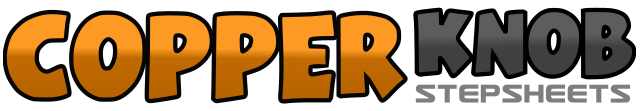 .......Count:32Wall:4Level:.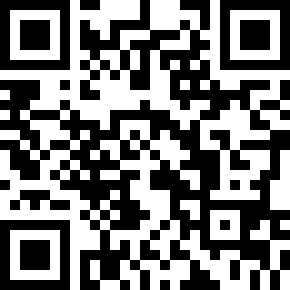 Choreographer:Darren Mitchell (AUS) - July 2016Darren Mitchell (AUS) - July 2016Darren Mitchell (AUS) - July 2016Darren Mitchell (AUS) - July 2016Darren Mitchell (AUS) - July 2016.Music:Every Time I Hear That Song - Blake Shelton : (Album: If I'm Honest)Every Time I Hear That Song - Blake Shelton : (Album: If I'm Honest)Every Time I Hear That Song - Blake Shelton : (Album: If I'm Honest)Every Time I Hear That Song - Blake Shelton : (Album: If I'm Honest)Every Time I Hear That Song - Blake Shelton : (Album: If I'm Honest)........1,2Step R forward, rock back onto left,&Turn 180 degrees right step R forward,3,4Step L forward, rock back onto right,&Turn 90 degrees left step L to the side,5&6&Step R across in front of left, step L to the side, step R behind left, sweep L around behind right,7&8&Step L behind right, step R to the side, step L across in front of right, sweep R around in front of L.1,2Step R across in front of left, rock back onto left,3&4Turning 450 degrees right triple step: R-L-R,5,6Pivot turn: step L forward, turn 180 degrees right take weight onto right,7&8Shuffle forward: L-R-L.1&2Samba: step R across in front of left, step L to the side, side rock onto right,  (travelling forward)3&4Samba: step L across in front of right, step R to the side, side rock onto left,  (travelling forward)5&6Step R across in front of left, step L back, step R back,  (travelling back)7&8Step L across in front of right, step R back, step L back.  (travelling back)1&2Coaster step: step R back, step L together, step R forward,&Step L together,3&4Coaster step: step R forward, step L together, step R back,5&6Shuffle back: L-R-L,&Step R together,7,8Turn 90 degrees left step left a big step to the left, drag R together to touch.1,2,3,4Sway hips: right, left, right, left